Министерство образования, науки и молодежи Республики КрымГосударственное бюджетное профессиональное образовательное учреждение Республики Крым«Симферопольский колледж радиоэлектроники»УТВЕРЖДАЮ                                                                                Заместитель директора по УР                                                                                ___________В.И. Полякова                                                                              “_____”___________ 20___ г.Задания для домашней контрольной работы и методические указания по их выполнениюдля студентов заочной формы обученияпо дисциплине «Математические методы решения типовых задач»   Специальность: 11.02.18 Системы радиосвязи, мобильной связи и телерадиовещанияРазработчик– преподаватель ГБПОУ РК «Симферопольский колледж радиоэлектроники» -  Ислямова Эльмира ЛенуровнаСимферополь, 2023 гСОДЕРЖАНИЕТребования к оформлению контрольных работ	3Задания для контрольной работы	3Примеры выполнения заданий контрольной работы	5Краткое содержание (программа) курса	8Список учебной литературы	9Требования к оформлению контрольных работ1. Контрольную работу следует выполнять в ученических тетрадях в клетку. На обложке необходимо указать: название колледжа; название контрольной работы; название (номер) специальности; фамилию, имя, отчество и личный шифр студента.2. На каждой странице надо оставить поля для оценки решения задач и методических указаний проверяющего работу.3. Условия задач переписывать полностью необязательно, достаточно указать номер варианта по данному сборнику. 4. Задачи в контрольной работе нужно располагать в порядке возрастания номеров.Задания для контрольной работыЗадание №1.Найти пределы.1. а) ;    б) ;    в) 2. а) ;    б) ;    в) 3. а) ;    б) ;    в) 4. а) ;    б) ;    в) 5. а) ;    б) ;    в) 6. а) ;    б) ;    в) 7. а) ;    б) ;    в) 8. а) ;    б) ;    в) 9. а) ;    б) ;    в) 10. а) ;    б) ;    в) Задание № 2.Вычислить объем продукции, изготовленный рабочим  в течение 8-ми часового рабочего дня, если производительность труда в течении смены изменяется по закону у = -at2+bt+c (a>0). Сколько продукции изготовил бы рабочий, если бы работал всю рабочую смену с максимальной производительностью.Задание № 3.С помощью определенного интеграла вычислить площадь фигуры, ограниченной линиями и выполнить чертеж.1.  у = -х2 + 4х – 1,  у = -х – 1.2.  у =  х2 + 6х + 7,  у =  х + 1.3.  у = -х2 + 6х – 5,  у =  х – 5.4. у =  х2 -  6х + 7,  у =  -х + 7.5. у = -х2 + 6х – 5,  у = -х + 1.6. у =  х2 + 6х + 7,  у =  х + 7.7. у = -х2 - 6х – 5,  у = х + 1.8. у =  х2 + 6х – 7,  у = -х + 1.9. у = -х2 - 6х – 5,  у = -х – 5.10.  у = х2 - 4х + 1,  у = х + 1.Образец выполнения контрольной работы.Задание №1.Найти пределы.а) б) в) Задание № 2. Вычислить объем продукции изготовленный в течение 8-ми часового рабочего дня, если производительность труда в течении смены изменяется по закону у = -0,25t2+2t+6. Сколько продукции изготовил бы рабочий, если бы работал всю рабочую смену с максимальной производительностью.Решение. 1. Найдем производительность труда рабочего в начале рабочего дня. Производительность труда рабочего изменяется по закону у = -0,25t2+2t+6, при t=0, у=6, т.е. 6 ед.прод/час.2. Производительность труда рабочего в конце рабочей смены составляла у(8)= -0,25·64 +2·8+6=6, т.е. 6 ед.прод/час 	3. Найдем сколько продукции изготовил бы рабочий, если бы работал всю рабочую смену с максимальной производительностьюу = -0,25t2+2t+6. у'= -0,5t + 2,  -0,5t + 2 = 0,  -0,5t = - 2, t =4                  +                      -                                4t = 4 – точка maxуmax =  -0,25·16 + 2·4 + 6 = -4 + 8 + 6 = 104. Какой объем продукции изготовил рабочий за рабочую смену V = -0,25t2+2t+6)dt = 08 = 69,3(ед.прод.)	5. Сколько бы изготовил продукции рабочий, если бы работал с максимальной производительностьюV max = 10·8 = 80 ед.продукции Ответ: 69,3 ед. продукции  изготовил  бы рабочий за рабочую смену.80 ед.продукции изготовил бы  рабочий, если бы работал с максимальной производительностьюЗадание № 3.Найти площадь плоской фигуры, ограниченной линиями , .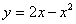 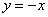 Решение: Сначала нужно выполнить чертеж. При построении чертежа в задачах на площадь необходимо найти точки пересечения линий. Найдем точки пересечения параболы  и прямой . Это можно сделать двумя способами. Первый способ – аналитический. Решаем уравнение:
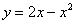 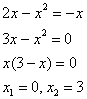 Значит, нижний предел интегрирования , верхний предел интегрирования .
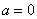 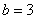 Выполним чертеж:

При поточечном построении пределы интегрирования чаще всего выясняются «автоматом».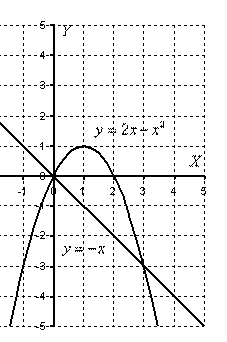 А теперь рабочая формула: Если на отрезке  некоторая непрерывная функция больше либо равна некоторой непрерывной функции , то площадь фигуры, ограниченной графиками данных функций и прямыми , , можно найти по формуле: 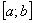 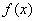 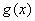 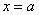 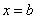 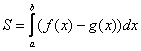 Здесь уже не надо думать, где расположена фигура – над осью или под осью, и, грубо говоря, важно, какой график ВЫШЕ (относительно другого графика), а какой – НИЖЕ.В рассматриваемом примере очевидно, что на отрезке  парабола располагается выше прямой, а поэтому из  необходимо вычесть 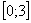 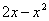 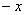 Завершение решения может выглядеть так:Искомая фигура ограничена параболой  сверху и прямой  снизу. На отрезке  , по соответствующей формуле:
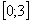 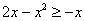 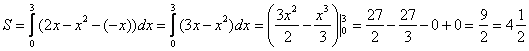 Ответ: 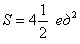 Краткое содержание (программа) курса1. Пределы, непрерывность функции.Предел бесконечной числовой последовательности. Предел функции при x. Предел функции при x. Свойства пределов. Основные теоремы о пределах.  Два замечательных предела.2. Дифференциальное исчисление.Производная, её смысл. Правила дифференцирования. Дифференцирование сложных, неявных и параметрических функций. Дифференциал функции, его свойства. Производные и дифференциалы высших порядков. Теоремы Ролля, Лагранжа, Коши. Правило Лопиталя. Признаки монотонности функции, ее экстремумы. Наибольшее и наименьшее значения функции на отрезке. Выпуклость и вогнутость кривой, точки перегиба. Асимптоты. Построение графиков функций.3. Интегральное исчисление.Неопределенный интеграл, его основные свойства. Таблица интегралов. Интегрирование подстановкой и по частям. Интегрирование дробно-рациональных, тригонометрических и иррациональных функций.Интегральная сумма. Определенный интеграл, его геометрический смысл. Свойства определенного интеграла. Формула Ньютона-Лейбница. Интегрирование по частям и замена переменной в определенном интеграле. Список учебной литературы1. Бардушкин, В. В. Математика. Элементы высшей математики : учебник : в 2 томах. Том 1 / В. В. Бардушкин, А. А. Прокофьев. — Москва : КУРС : ИНФРА-М, 2021. — 304 с. — (Среднее профессиональное образование). - ISBN 978-5-906923-05-9. - Текст : электронный. - URL: https://znanium.com/catalog/product/1235904 (дата обращения: 30.08.2023). – Режим доступа: по подписке.2. Бардушкин, В. В. Математика. Элементы высшей математики : учебник : в 2 томах. Том 2 / В.В. Бардушкин, А.А. Прокофьев. — Москва : КУРС : ИНФРА-М, 2022. — 368 с. — (Среднее профессиональное образование). - ISBN 978-5-906923-34-9. - Текст : электронный. - URL: https://znanium.com/catalog/product/1817031 (дата обращения: 30.08.2023). – Режим доступа: по подписке.3. Данко П.Е., Попов А.Г., Кожевникова Т.Я. Высшая математика в упражнениях и задачах. Том 1,2. – М.: Высшая школа, 2000.№ вариантаabc10,32,4720,64,8531,29,61041,512552,116,8962,419,287324583,326,4793,931,25104,233,67